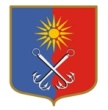 ОТРАДНЕНСКОЕ ГОРОДСКОЕ ПОСЕЛЕНИЕ КИРОВСКОГО МУНИЦИПАЛЬНОГО РАЙОНА ЛЕНИНГРАДСКОЙ ОБЛАСТИСОВЕТ ДЕПУТАТОВТРЕТЬЕГО СОЗЫВАР Е Ш Е Н И Еот «   10   »   октября  2018 года №  50О проведении публичных слушаний по внесению изменений в Генеральный план муниципального образования Отрадненское городское поселение Кировского муниципального района Ленинградской областиРуководствуясь Градостроительным кодексом Российской Федерации, Уставом МО «Город Отрадное», Порядком организации и проведения общественных обсуждений, публичных слушаний по проектам муниципальных правовых актов по вопросам местного значения в области градостроительной деятельности на территории Отрадненского городского поселения Кировского муниципального района Ленинградской области, утвержденным решением совета депутатов МО «Город Отрадное» от 07 сентября 2018 года № 43, совет депутатов решил:1. Провести публичные слушания по внесению изменений в Генеральный план муниципального образования Отрадненское городское поселение Кировского муниципального района Ленинградской области « 12 » ноября 2018 г. в 1700.2. Местом проведения публичных слушаний определить помещение МБУК КЦ «Фортуна» по адресу: Ленинградская область, Кировский район, г. Отрадное, ул. Гагарина, д. 1 каб. 30.3. Организацию и проведение публичных слушаний возложить на уполномоченный орган - Комиссию по подготовке проекта внесения изменений в Генеральный план муниципального образования Отрадненское городское поселение Кировского муниципального района ленинградской области (далее – Комиссия).4. Комиссии организовать оповещение участников, экспозиции демонстрационных материалов проекта внесения изменений в Генеральный план МО «Город Отрадное», выступления представителей организатора, разработчика на собраниях участников публичных слушаний, в газете «Отрадное вчера сегодня завтра», на официальном сайте МО «Город Отрадное» www.otradnoe-na-neve.ru..5. Прием предложений граждан по внесению изменений в Генеральный план муниципального образования Отрадненское городское поселение Кировского муниципального района Ленинградской области осуществляется в рабочие дни с 900 до 1600 с « 11 » октября 2018 года по « 12 » ноября 2018 года в здании администрации МО «Город Отрадное» кабинет № 12.6. Настоящее постановление вступает в силу после его официального опубликования.Глава муниципального образования                                            И.В.Валышкова